      27 апреля по всей стране проходил Всероссийский субботник. Мероприятие традиционно проводится в рамках федерального проекта «Формирование комфортной городской среды» национального проекта «Жилье и городская среда». Наш муниципальный округ дружно присоединился к этому мероприятию. Обучающиеся школьных учреждений, трудовые коллективы, жители вышли на улицы, общественные пространства нашего города: собрали мусор, сгребли прошлогоднюю листву, ветки и траву. Так же были высажены саженцы каштанов.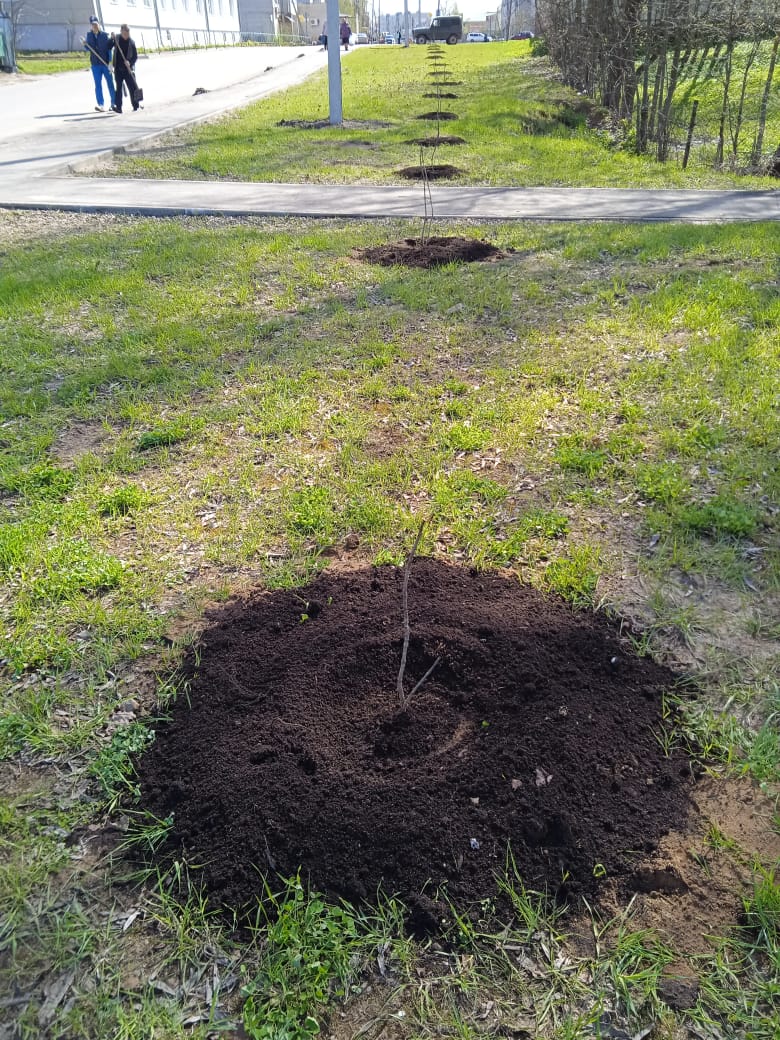 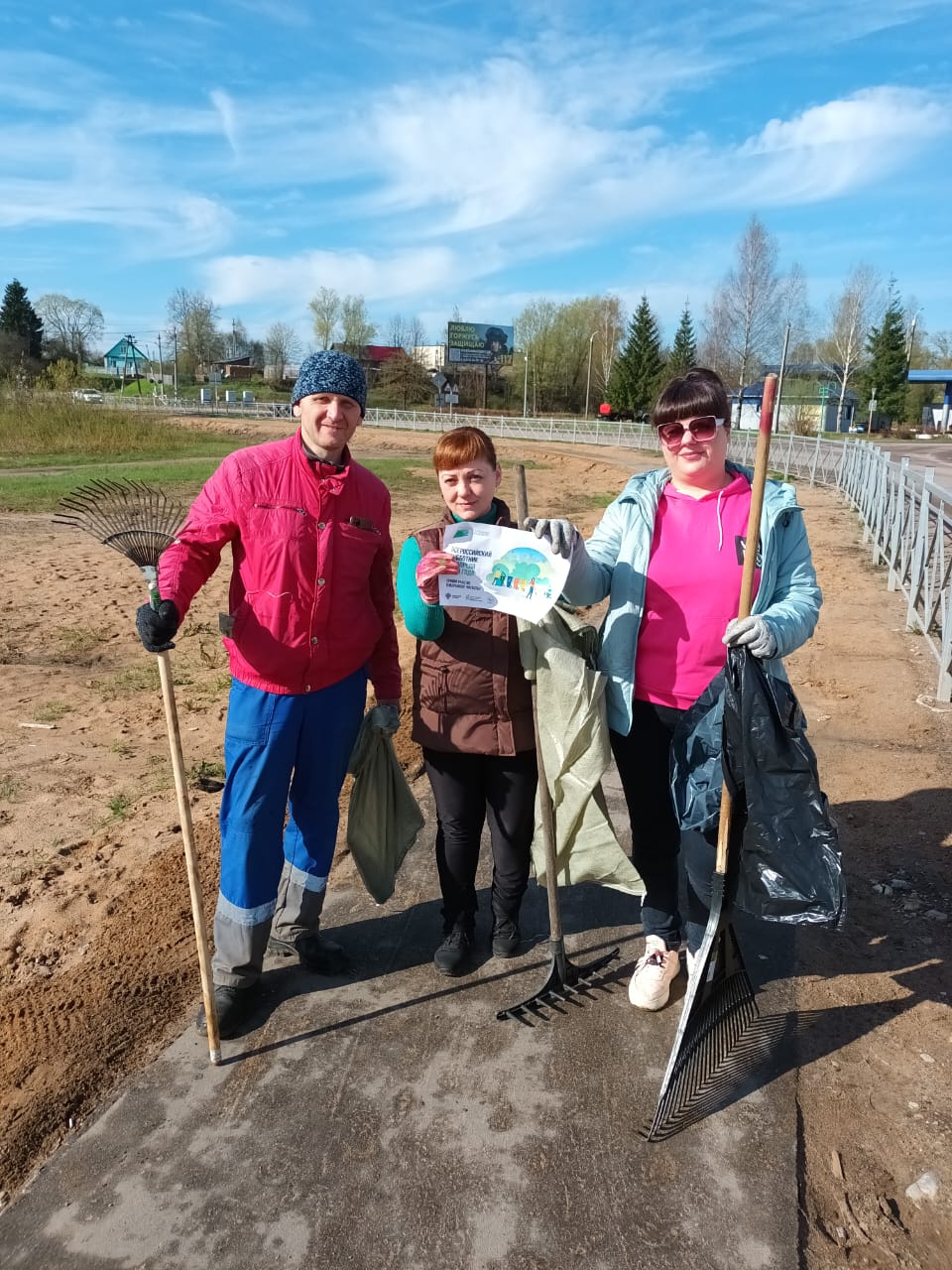 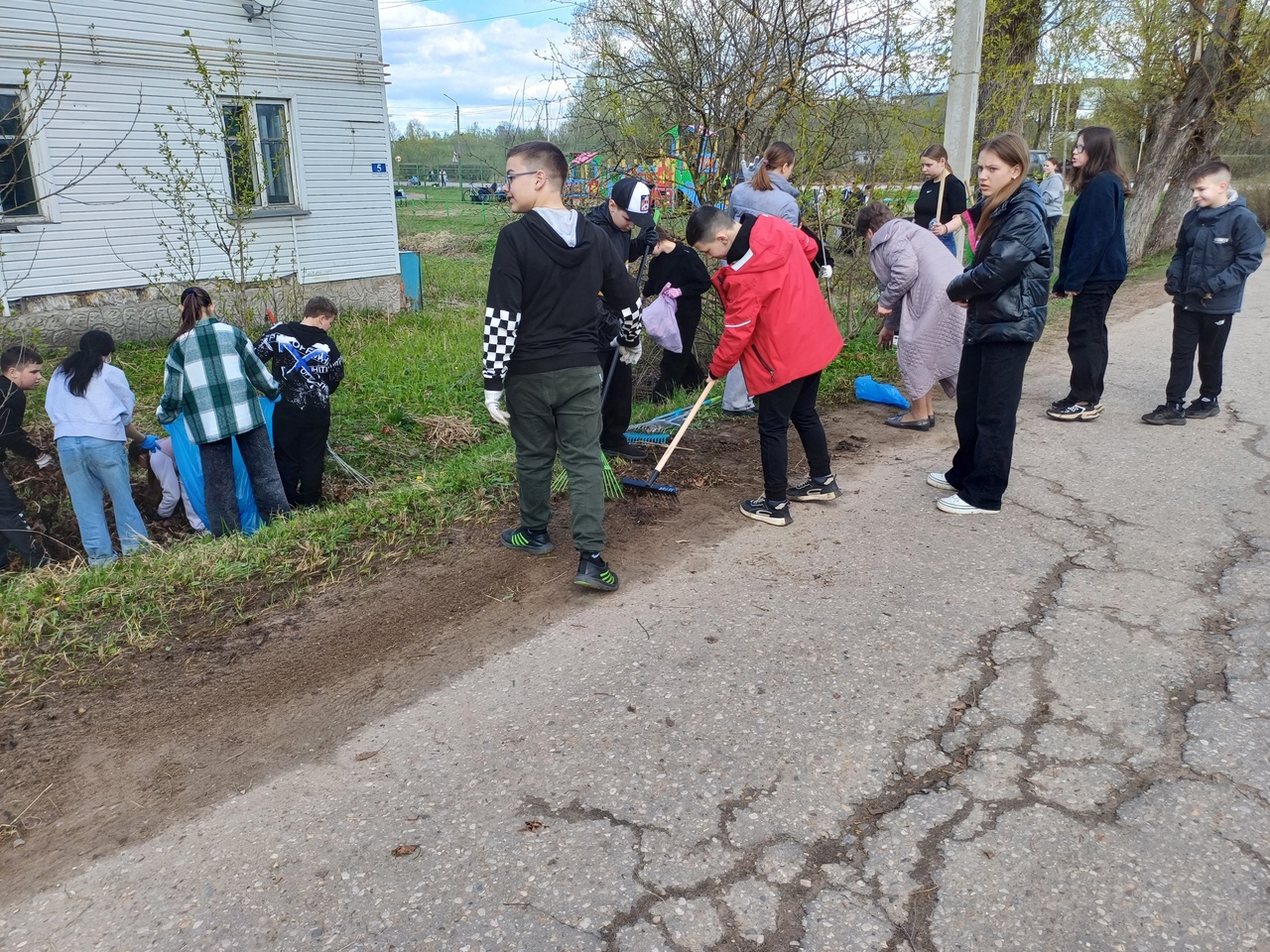 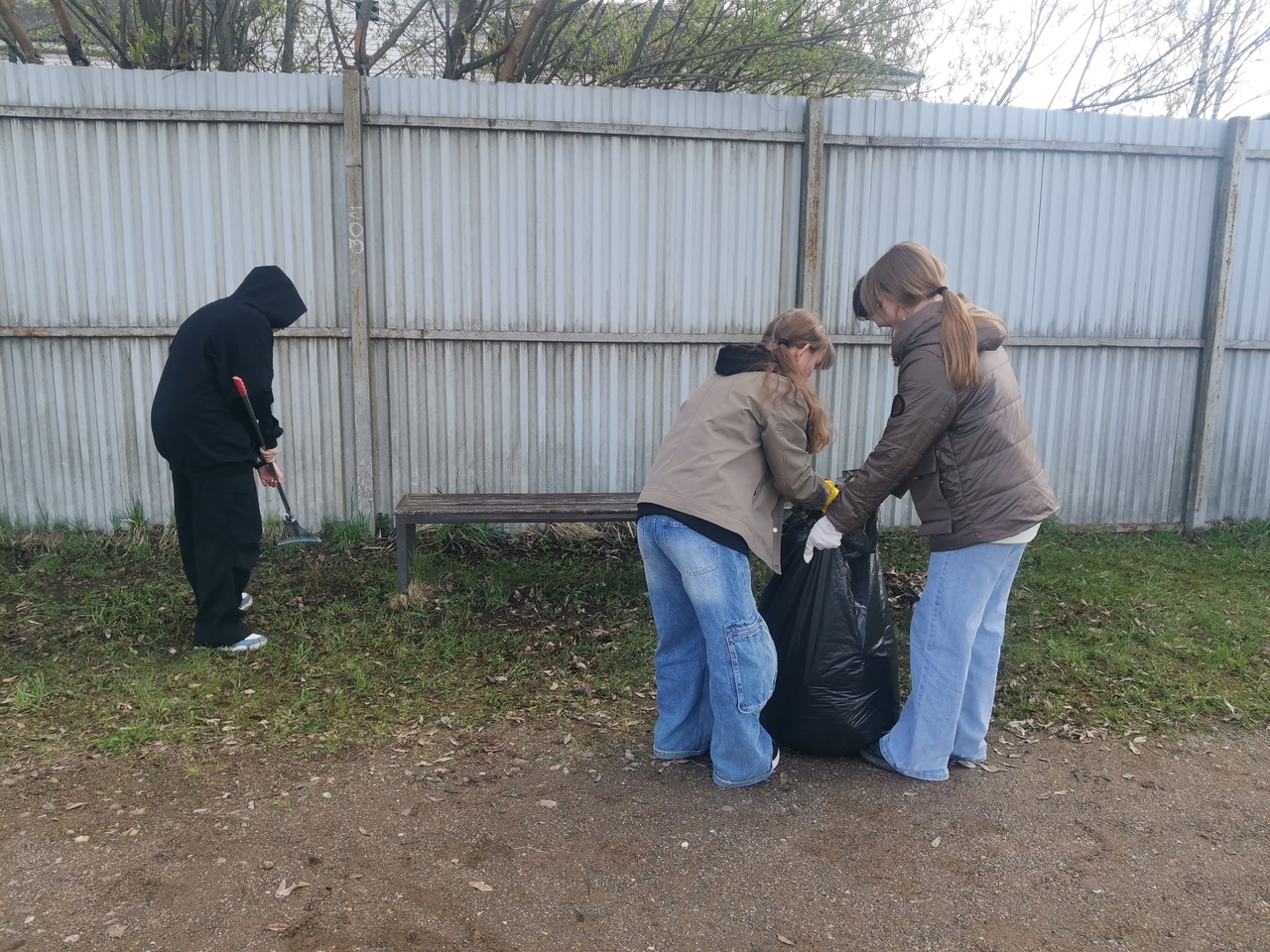 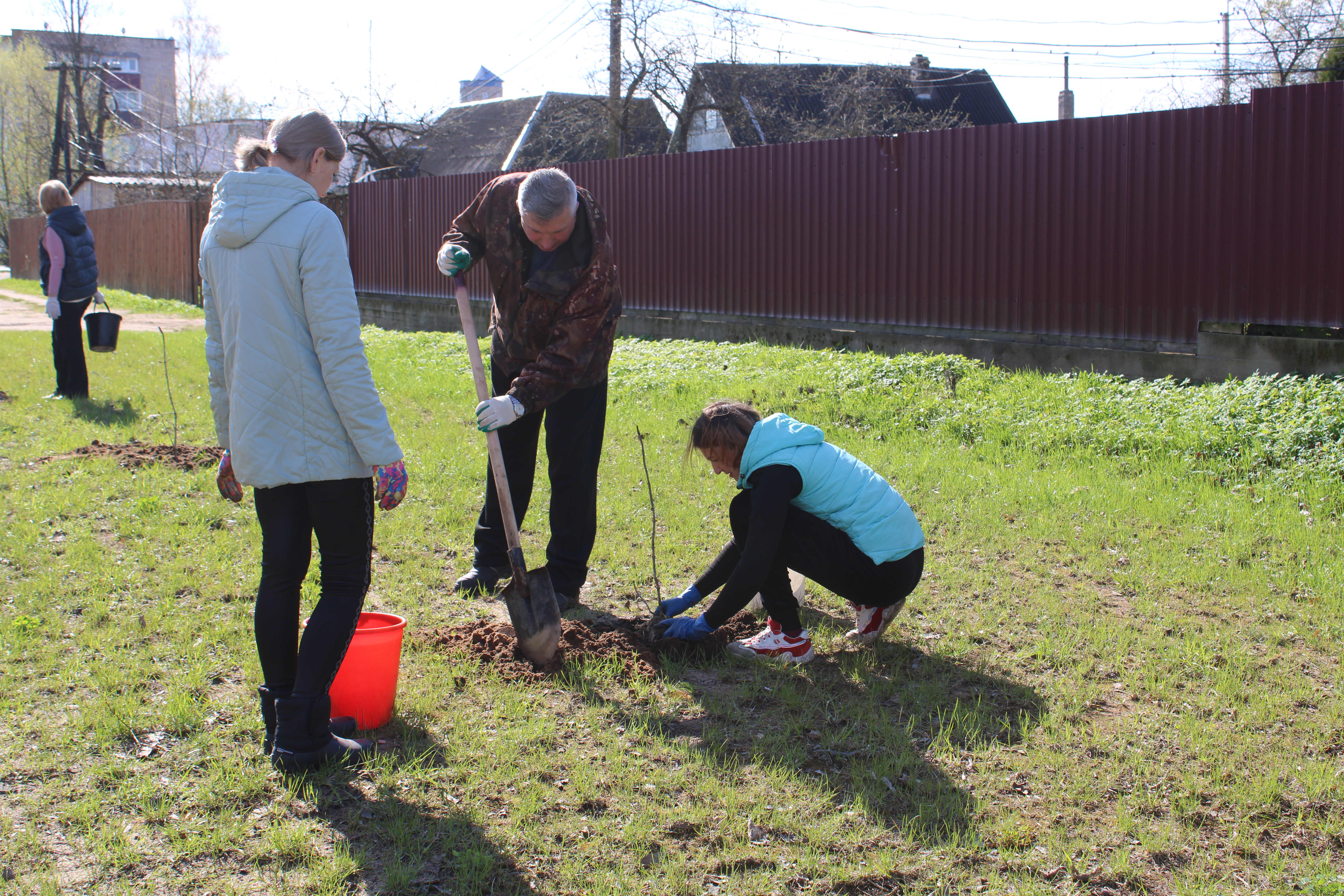 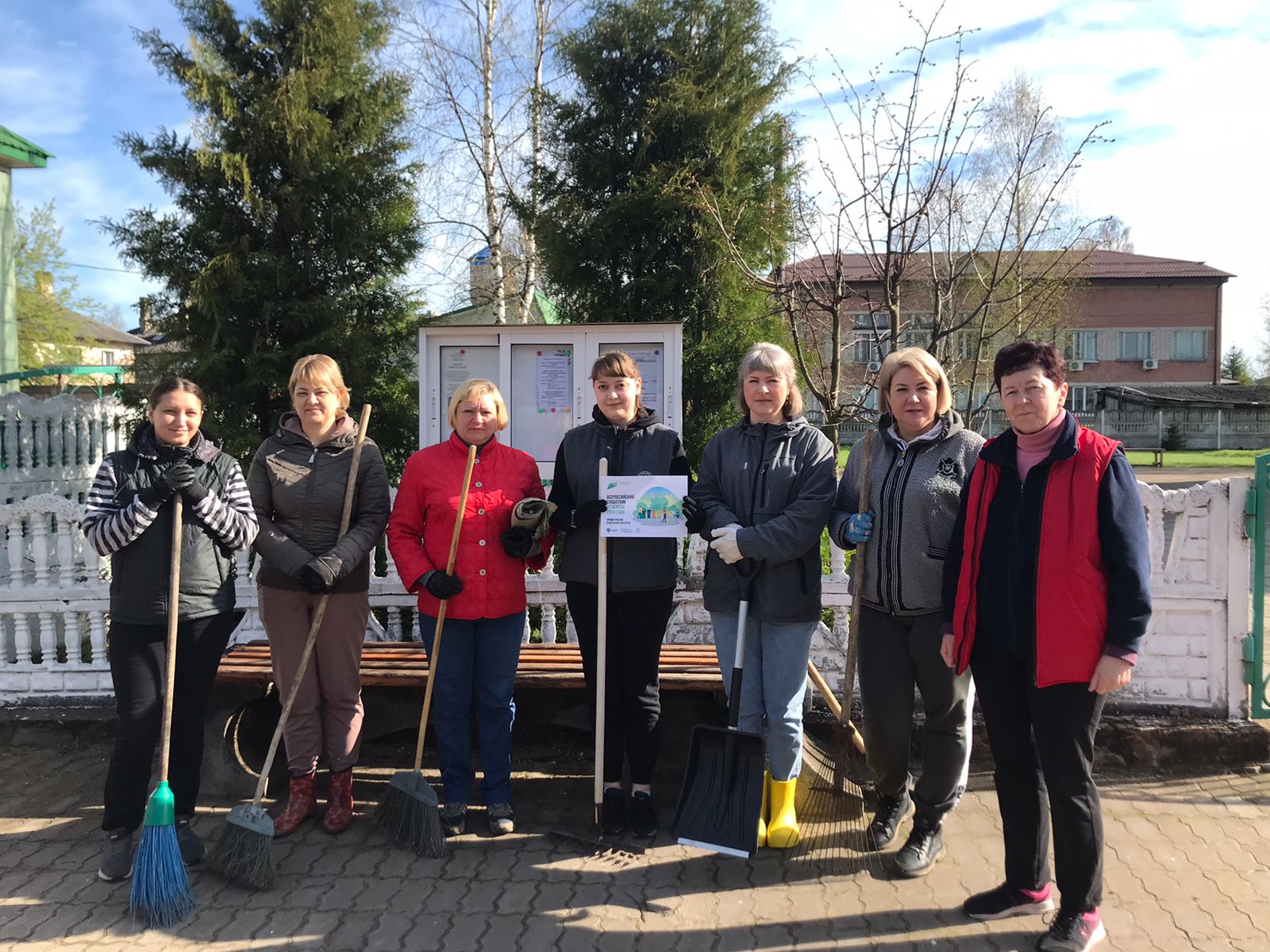 